ΙΣΤΟΡΙΑ Α ΓΥΜΝΑΣΙΟΥΦΥΛΛΟ ΕΡΓΑΣΙΑΣ: Η ΛΕΙΤΟΥΡΓΙΑ ΤΟΥ ΠΟΛΙΤΕΥΜΑΤΟΣ. ΟΙ ΛΕΙΤΟΥΡΓΙΕΣ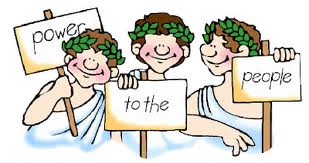 Φέρνουμε στο νου μας το έργο του Κλεισθένη. Το έργο αυτό τι επιπτώσεις είχε για το πολίτευμα της αρχαίας ΑθήναςΣυμπληρώνουμε τον πίνακα που ακολουθεί, αφού διαβάσουμε τις 4 πρώτες παραγράφους  στη σελίδα 73.3. Συμπληρώνουμε τον πίνακα που ακολουθεί, αφού διαβάσουμε και πάλι τις 4 πρώτες παραγράφους  στη σελίδα 73.Ποια ήταν η τύχη του Αρείου Πάγου σύμφωνα με το παράθεμα, σελ. 72 «Ο Άρειος Πάγος χάνει τις εξουσίες του» ; Ποια ήταν η τύχη των εννέα αρχόντων (3η παράγραφος, σελ 73);Συμπληρώνουμε τον πίνακα που ακολουθείΤι ήταν οι λειτουργίες γενικά; Ποιος ήταν ο ρόλος τους;  Για να ελέγξουμε την απάντησή μας διαβάζουμε για τις λειτουργίες στη σελίδα 73.Τι συμπέρασμα βγάζουμε για τα έξοδα των λειτουργιών με βάση το παράθεμα «Ένας πλούσιος άνθρωπος εκθέτει τα έξοδα μιας λειτουργίας»,  σελ. 74;ΘΕΣΜΟΙ ΤΗΣ ΑΡΧΑΙΑΣ ΑΘΗΝΑΣΡΟΛΟΣ,  ΑΡΜΟΔΙΟΤΗΤΕΣ & ΣΧΕΣΕΙΣ ΜΕ ΑΛΛΟΥΣ ΘΕΣΜΟΥΣΕκκλησία του δήμου1.2. 3.Βουλή των 5001.2.Δέκα στρατηγοί1.2.3.Ηλιαία1.ΘΕΣΜΟΙ ΤΗΣ ΑΡΧΑΙΑΣ ΑΘΗΝΑΣΠοιοι συμμετείχαν; Ποια ήταν τα μέλη τους; Ποιος τα όριζε;Εκκλησία του δήμουΒουλή των 500ΗλιαίαΛΕΙΤΟΥΡΓΙΕΣ Ρόλος Λειτουργιώντριηραρχίαχορηγίαγυμνασιαρχίαεστίαση